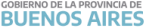 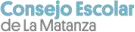 A los equipos directivos:Las novedades de contralor formato papel (SOLO ALTAS MENSUALIZADAS Y OFICINAS) deberán ser enviadas con la documentación correspondiente al correo ce069@abc.gob.ar EL DÍA 1º DE FEBRERO (hasta las 13 Hs y en un solo PDF. Sin excepción) firmado y escaneado.Se solicita por favor enviar el contralor de manera clara.San Justo, 31 de enero de 2024Alejandro Fabio Sosa Presidente Consejo Escolar de La MatanzaFECHA31/01/20242024COMUNICADO CONSEJO ESCOLAR012NIVELTodos los niveles y modalidadesTodos los niveles y modalidadesTodos los niveles y modalidadesTodos los niveles y modalidadesEMITEConsejo EscolarConsejo EscolarConsejo EscolarConsejo EscolarDESTINOEquipos directivosEquipos directivosEquipos directivosEquipos directivosENTREGA DE CONTRALOR ENEROENTREGA DE CONTRALOR ENEROENTREGA DE CONTRALOR ENEROENTREGA DE CONTRALOR ENERO